21st Century Santa, Inc.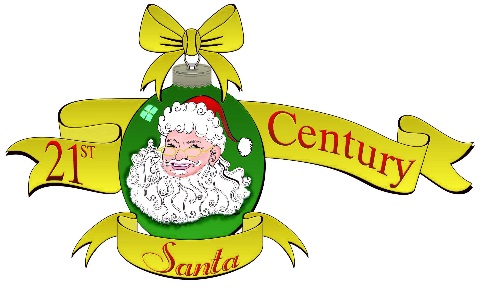 1225 Hwy 37, Minco, OK. 73059(580) 301-4538/4539director@21centurysanta.comCANDY CANE CLASSICSCAR/TRUCK/MOTORCYCLE SHOWBILL JOHNSON PARK MINCO, OKLAHOMASATURDAY, NOVEMBER 3, 20188:00 A.M. – 4:00 P.M.REGISTRATION: 8-11AM, JUDGING: 11AM-1PM, PRESENTATIONS: 2PMAll proceeds go to the mission of Non-Profit: 21st Century Santa, Inc. Lots of Door Prizes, Food, and Entertainment.  Unique Trophies.  50/50 JACKPOT.  Best cars and motorcycles in Oklahoma.  EARLY REGISTRATION $25.00 by 27 OCTOBER. LATE REGISTRATION (After 27 October) $30.00.  Make Checks Payable To: 21st Century Santa, Inc.  Mail To: 21st Century Santa, Inc. 1225 Hwy 37, Minco, OK. 73059.  For Information Call: Santa 580-301-4538 or 4539.TOY DRIVEPlease consider donating an unwrapped toy for a child at Christmas. __________________________________________________________________ REGISTRATION FORMNAME: _______________________ ADDRESS: _________________________PHONE: _________________________ EMAIL: _________________________YEAR: ______________________ MAKE: _____________________ MODEL: __________________ CLASS: _______________________Release Form:I understand that by signing this form, I release 21st Century Santa Inc., its board members and volunteers, the show sponsors, and the City of Minco, OK from all claims, damages, and injuries whatsoever that may be suffered by entrant, his or her family, persons or property.Signature: ____________________________ Date: _____________________If entrant is under 21 a parent or guardian must sign this form.EARLY REGISTRATION $25.00 by 27 OCTOBER.  LATE REGISTRATION (After 27 October) $30.00.  Make Checks Payable To: 21st Century Santa, Inc.  Mail To: 21st Century Santa, Inc. 1225 Hwy 37, Minco, OK. 73059.  For Information Call: 580-301-4538 or 4539.